RédactionInvente une histoire de quelques lignes en t’inspirant d’une des illustrations de Chris Van Allsburg.____________________________________________________________________________________________________________________________________________________________________________________________________________________________________________________________________________________________________________________________________________________________________________________________________________________________________________________________________________________________________________________________________________________________________________________________________________________________________________________________________________________________________________________________________________________________________________________________________________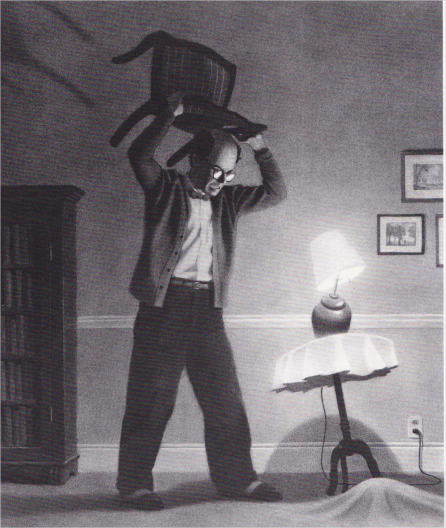 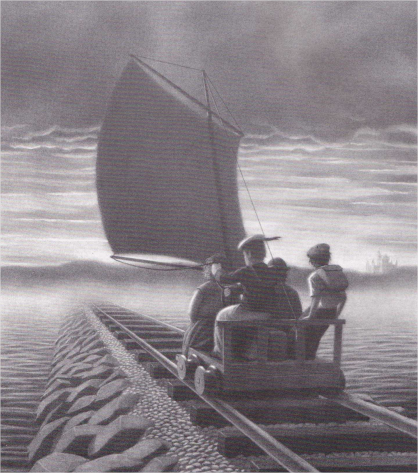 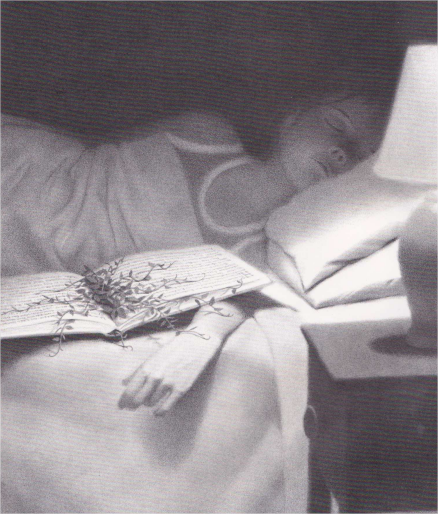 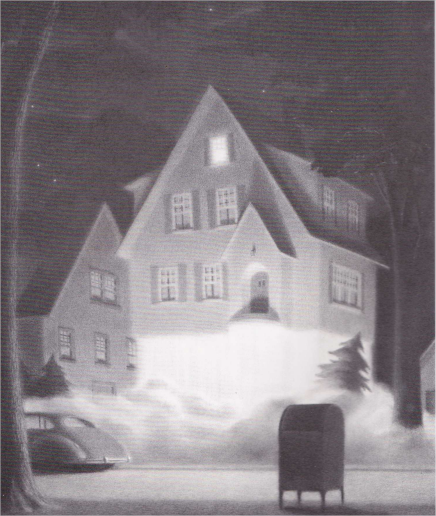 